ProfilePartner at TPA Czech RepublicProfessional CareerSince 2022: Partner at TPA Czech RepublicSince 2007: Back Office Director at TPA Czech RepublicEducation and TrainingGraduate of the University of Economics, Prague, Czech Republic Language SkillsCzechEnglishGermanClient Focus / ServicesINTERNAL PROCESS MANAGEMENT Areas of ExpertiseINFORMATION TECHNOLOGYHUMAN RESOURCESOPERATIONS MANAGEMENTACCOUNTING, REPORTINGLEGAL, ANTI-MONEY LAUNDERING 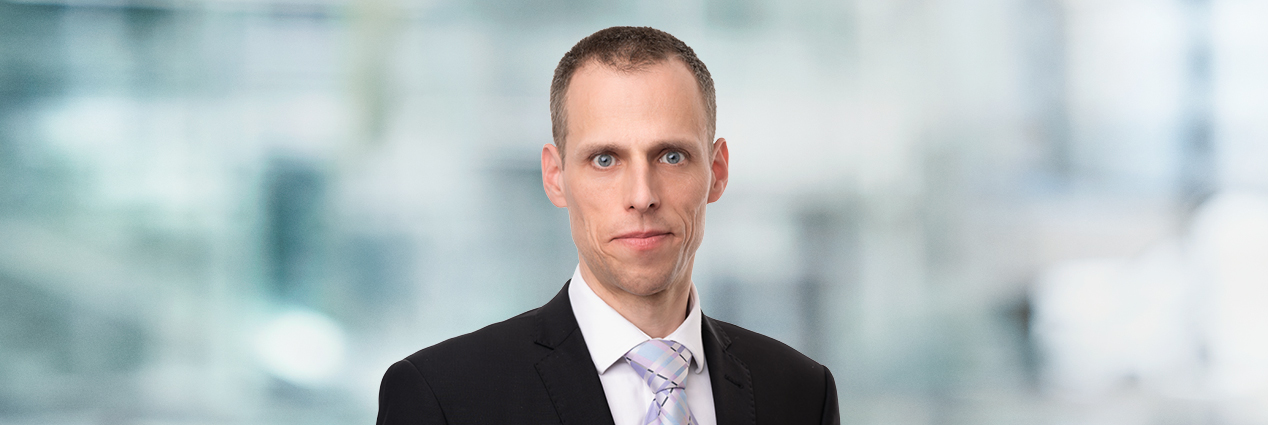 Jan RadolfContactJan Radolfjan.radolf@tpa-group.czPhone: +420 222 826 220Cellphone: +420 724 639 529TPA Czech RepublicAntala Staška 2027/79 Prague 4, 140 00Phone: +420 222 826 311